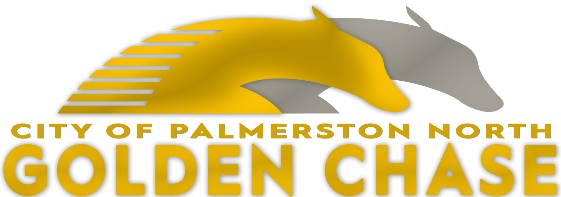 ENTRY FORM FOR GOLDEN CHASEFINAL TO BE RUN 1st April 2021ENTRY FEE $200 PER GREYHOUNDENTRIES CLOSE 7PM, Friday 12 February 2021TRAINER _______________________________________________________________TOTAL NUMBER ENTERED     _________ENTRY FEE $200 PER GREYHOUNDTOTAL PAYABLE IS:  $________ AND MUST BE PAID BEFORE CLOSING TIMEPlease pay to:PNGRC BANK ACCOUNTBNZ 02-0727-0175629-000Please include Golden and Trainers name as referencePlease email completed entry form to pngreyhounds@gmail.com subject ‘Golden Chase Entry’GREYHOUND NAMEGREYHOUND NAME